Application formApplicant InformationPhD InformationPhD supervisor information (for nomination)Journal Publications (if more than 10, then include only the top 10 only)ConfirmationsI confirm that I am attaching (or including a permanent link) to:I further confirm that:Disclaimer and SignatureI certify that my answers are true and complete to the best of my knowledge. If this application leads to an award, I understand that false or misleading information in my application or interview may result in cancellation of the award.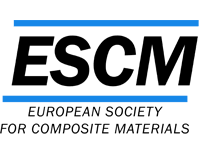 ESCM Best PhD Thesis AwardFull Name:Date of Birth:LastFirstM.I.Address:Street AddressCityCountryPost CodePhone:Email:      University awarding the PhD:CityCountryPost CodeDate of registration for PhD:Date of submission of PhD:Date of PhD viva/defense:Date of PhD certificate or equivalent:Full Name:Position:LastFirstM.I.Affiliation:University nameStreet AddressCityCountryPost CodePhone:Email:      Publication 1:Link to Publication 1:Publication 2:Link to Publication 2:Publication 3:Link to Publication 3:Publication 4:Link to Publication 4:Publication 5:Link to Publication 5:Publication 6:Link to Publication 6:Publication 7:Link to Publication 7:Publication 8:Link to Publication 8:Publication 9:Link to Publication 9:Publication 10:Link to Publication 10:a digital copy of an official document from the university certifying the thesis has passed all assessment requirements, with a date matching the year of the award:an executive summary of the PhD thesis in English (4 pages):a PDF copy of the PhD thesis (in any language):my supervisor has agreed to provide a nomination, and I have informed them of the process for doing so, as well as the respective deadline:if a win the award, I intend to attend if possible the following ECCM conference:Signature:Date:   